First United Methodist Church 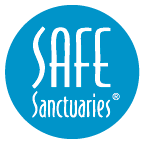 121 E. 7th St Michigan City, IN 46360 (219) 872-7200Background Check AuthorizationI __________________________________________ do herby authorize agents of First United Methodist Church of Michigan City Indiana to order a limited criminal background report on my behalf. I understand that the information obtained will be kept strictly confidential, and will only be used for the purposes of verifying my qualifications to work with children and other minors within the programs of the church.Name________________________________________________________________________Other names used (maiden name, alias)____________________________________________Date of Birth____________________________Social Security Number____________________Driver’s License Number__________________________________________________________For identifying purposes only:Current Address__________________________city________________state____zip________Any other addresses in the last (5) years: _______________________________________________________________________________________________________________________________________________________________________________________________________________________________________Phone Number_____________________ Cell Phone Number (if different)__________________Signature_____________________________________________date____________________For office use only------------------------------------------------------------------------------------------------------------------------------------------------------------------------Verified____________ Authorized by_____________________________________date____________